Формирование элементарных математических представлений«Веселая геометрия»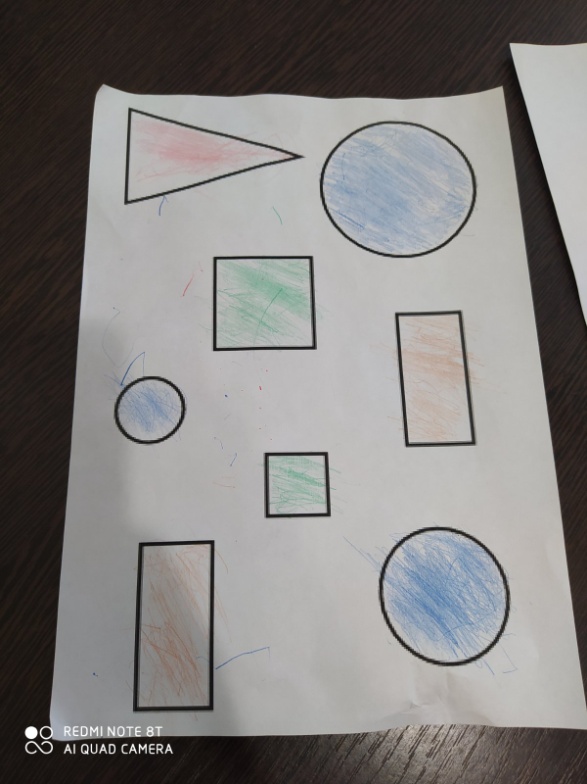 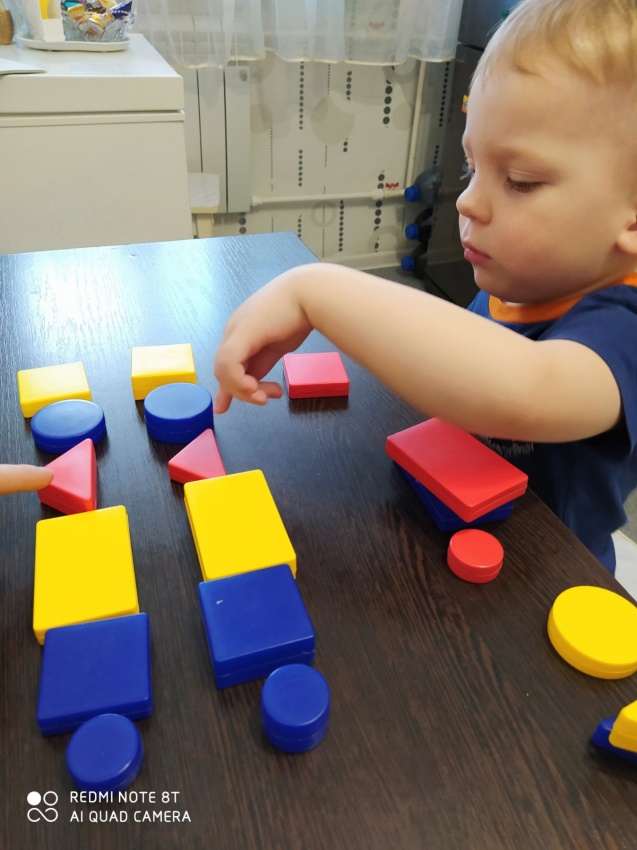 Художественно-эстетическое развитие«Лепим символы светлого христианского праздника»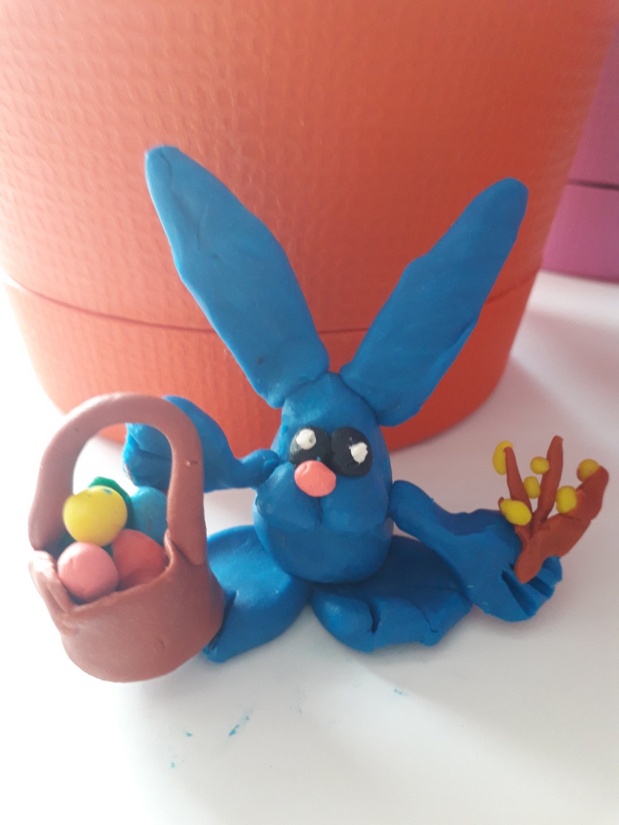 Лепка/аппликация «Веселые животные»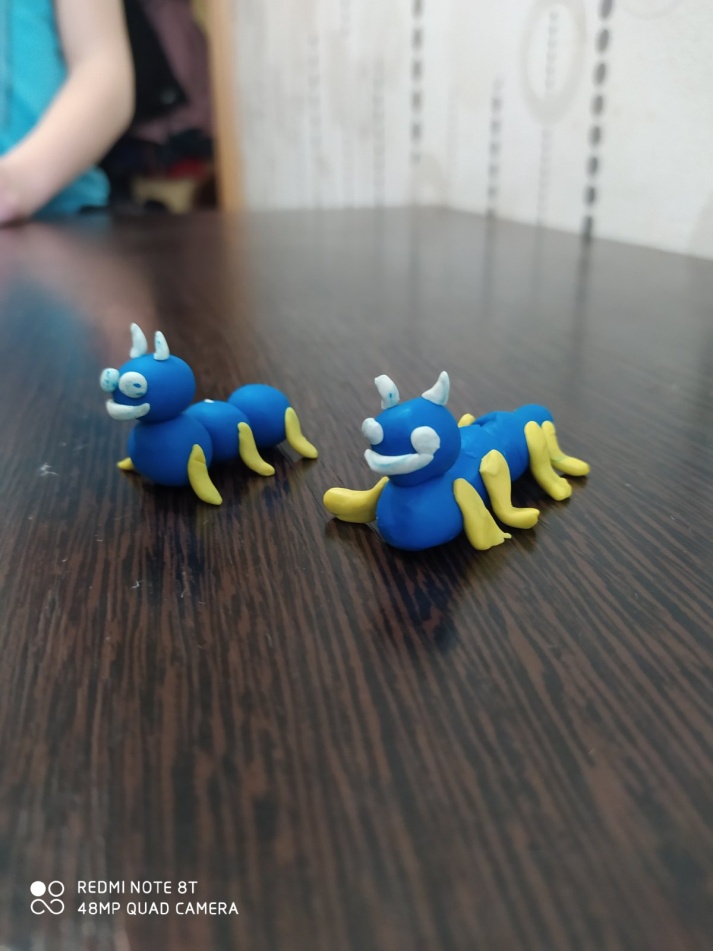 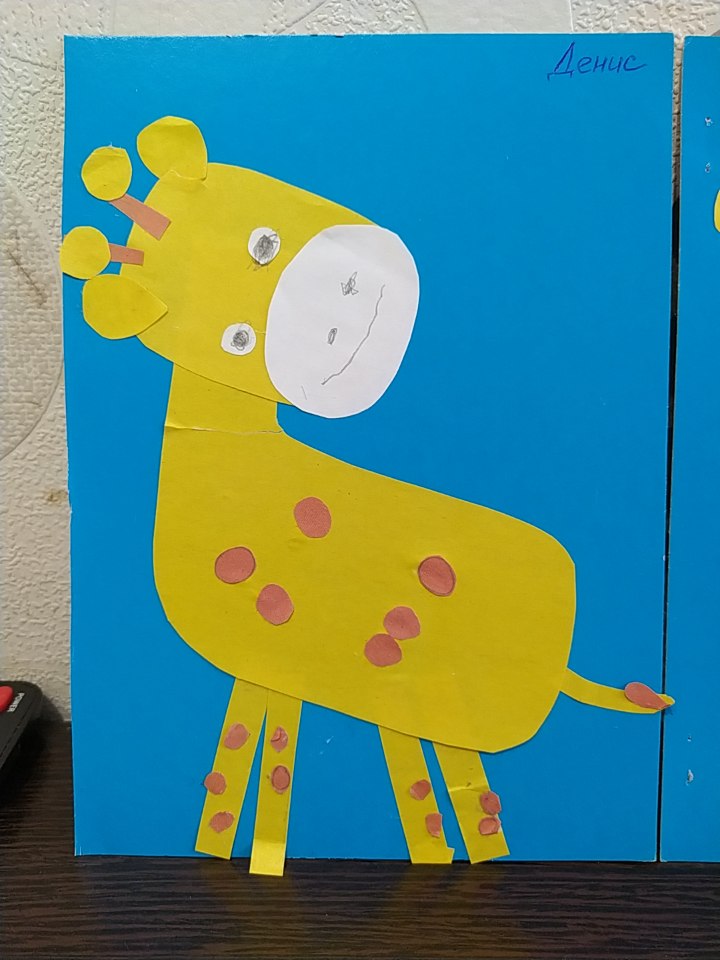 Самостоятельная работа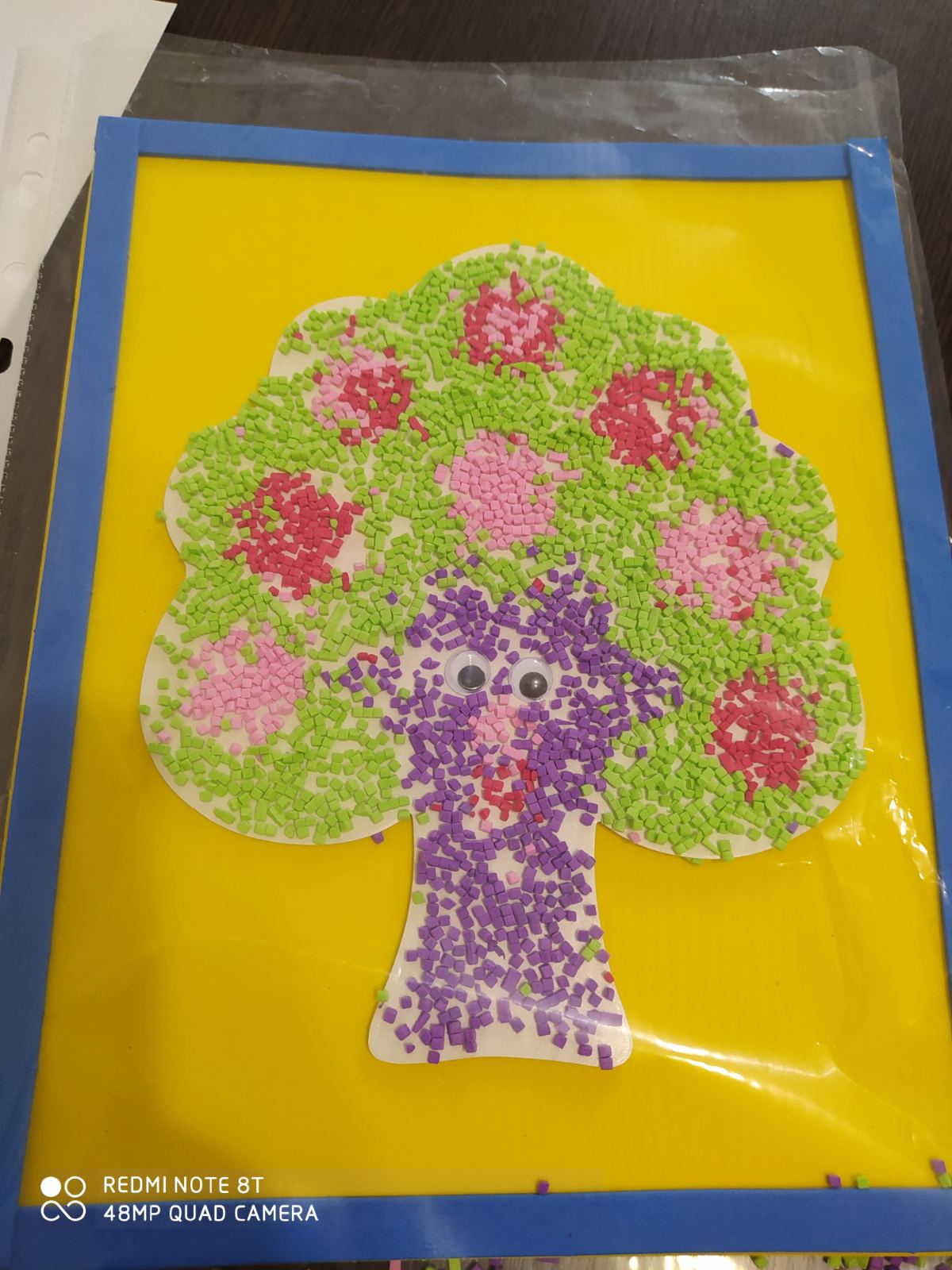 